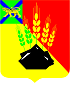                                                     ДУМАМИХАЙЛОВСКОГО МУНИЦИПАЛЬНОГО  РАЙОНА  Р Е Ш Е Н И Е с. Михайловка25.06.2020 г.	                                                                                  № 499О награждении Почетной грамотой ДумыМихайловского муниципального района      Руководствуясь «Положением  о  Почетной грамоте и Благодарственном письме Думы Михайловского муниципального района»,  на основании  ходатайства главного врача КГБУЗ Михайловской ЦРБ,  депутата Думы Михайловского муниципального района от 16 избирательного округа, Дума Михайловского муниципального района					Р Е Ш И Л А:Наградить Почетной грамотой Думы Михайловского муниципального района  за высокие показатели в работе, активную жизненную позицию, значимый вклад в здравоохранение района, оказание квалифицированной медицинской помощи и  в честь празднования  Дня медицинского работника:Смердову Екатерину Павловну - врача-педиатра Новошахтинской поселковой больницы КГБУЗ «Михайловская ЦРБ»;Ловыгину Людмилу Михайловну - медицинскую сестру участковой Новошахтинской поселковой больницы КГБУЗ «Михайловская ЦРБ»;Морозюк Юрия Ивановича - слесаря-сантехника КГБУЗ «Михайловская ЦРБ»;Жалнерову Наталью Владимировну – специалиста по кадрам КГБУЗ «Михайловская ЦРБ»;Медведеву Нелли Анатольевну  - акушерку Новошахтинской поселковой больницы КГБУЗ «Михайловская ЦРБ»;Хафоеву Мерий Азизовну - медицинскую сестру ФАП с. Первомайское КГБУЗ «Михайловская ЦРБ»;Берсеневу Ольгу Павловну - процедурную медицинскую сестру Ивановской участковой больницы КГБУЗ «Михайловская ЦРБ»; Толстых Ольгу Анатольевну  - санитарку терапевтического отделения Ивановской участковой больницы КГБУЗ «Михайловская ЦРБ».      2.  Настоящее  решение вступает в силу со дня его принятия.Председатель Думы Михайловскогомуниципального района                                                            В.В.Ломовцев